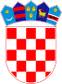       REPUBLIKA HRVATSKA Osnovna škola    IVANE BRLIĆ-MAŽURANIĆ			                   ViroviticaTina Ujevića 18, 33000 ViroviticaKLASA: 112-02/24-03/2URBROJ: 2189-44-24-1Virovitica, 26.03.2024. g.						Kandidatima/kandidatkinjama prijavljenima na natječajod 26.02.2024. god.  za učitelje/učiteljice informatike, prirode i biologije, tehničke kulture i hrvatskoga jezika-  svimaPREDMET: Obavijest o izboru kanidata/kandidatkinja	       po natječaju	Obaviještavamo Vas da je po objavljenom natječaju od  26. veljače 2024. god. na mrežnim stranicama i oglasnoj ploči škole i mrežnim stranicama i oglasnoj ploči Hrvatskog zavoda za zapošljavanje, na  46. sjednici Školskog odbora održanoj 26. ožujka 2024. godine Školski odbor  dao prethodnu suglasnost ravnatelju za zasnivanje radnog odnosa za;UČITELJA/ICU INFORMATIKE, na neodređeno puno radno vrijemeDoroteja Santi, mag. primarnog obrazovanja s modulom B - informatika, koja ispunjava sve uvjete te je uz prijavu imala priložene sve potrebne dokumente.  UČITELJA/ICU PRIRODE I BIOLOGIJE, na određeno puno radno vrijeme, zamjena za rodiljni i roditeljski dopustMarijana Ljulj, mag. edukacije hrvatskog jezika i književnosti, koja je uz prijavu imala priložene sve potrebne dokumente.  Budući da nije bilo kandidata koji ispunjavaju  sve propisane uvjete  prema Zakonu o odgoju i obrazovanju u osnovnoj i srednjoj školi i Pravilniku o  odgovarajućoj vrsti obrazovanja učitelja i stručnih suradnika u osnovnoj školi, ugovor o radu će se sklopiti na određeno vrijeme sukladno zakonskim odredbama te će se natječaj ponoviti u zakonskom roku. UČITELJA/ICU TEHNIČKE KULTURE na određeno puno radno vrijeme, zamjena za rodiljni, odnosno roditeljski dopust Krešimir Vrkić, mag. edukacije hrvatskog jezika i književnosti I povijesti koji  je uz prijavu imao priložene sve potrebne dokumente.  Budući da nije bilo kandidata koji ispunjavaju  sve propisane uvjete  prema Zakonu o odgoju i obrazovanju u osnovnoj i srednjoj školi i Pravilniku o  odgovarajućoj vrsti obrazovanja učitelja i stručnih suradnika u osnovnoj školi, ugovor o radu će se sklopiti na određeno vrijeme sukladno zakonskim odredbama te će se natječaj ponoviti u zakonskom roku. UČITELJA/ICU HRVATSKOGA JEZIKA, na određeno nepuno radno vrijeme – 5 sati neposrednog odgojno-obrazovnog rada, odnosno 10 sati ukupnog tjednog radnog vremena  Jelena Bukovčan, mag. edukacije hrvatskoga jezika i književnosti, koja  ispunjava sve uvjete i koja je uz prijavu imala priložene sve potrebne dokumente.  RAVNATELJ									Ivica Tomljanović, prof.